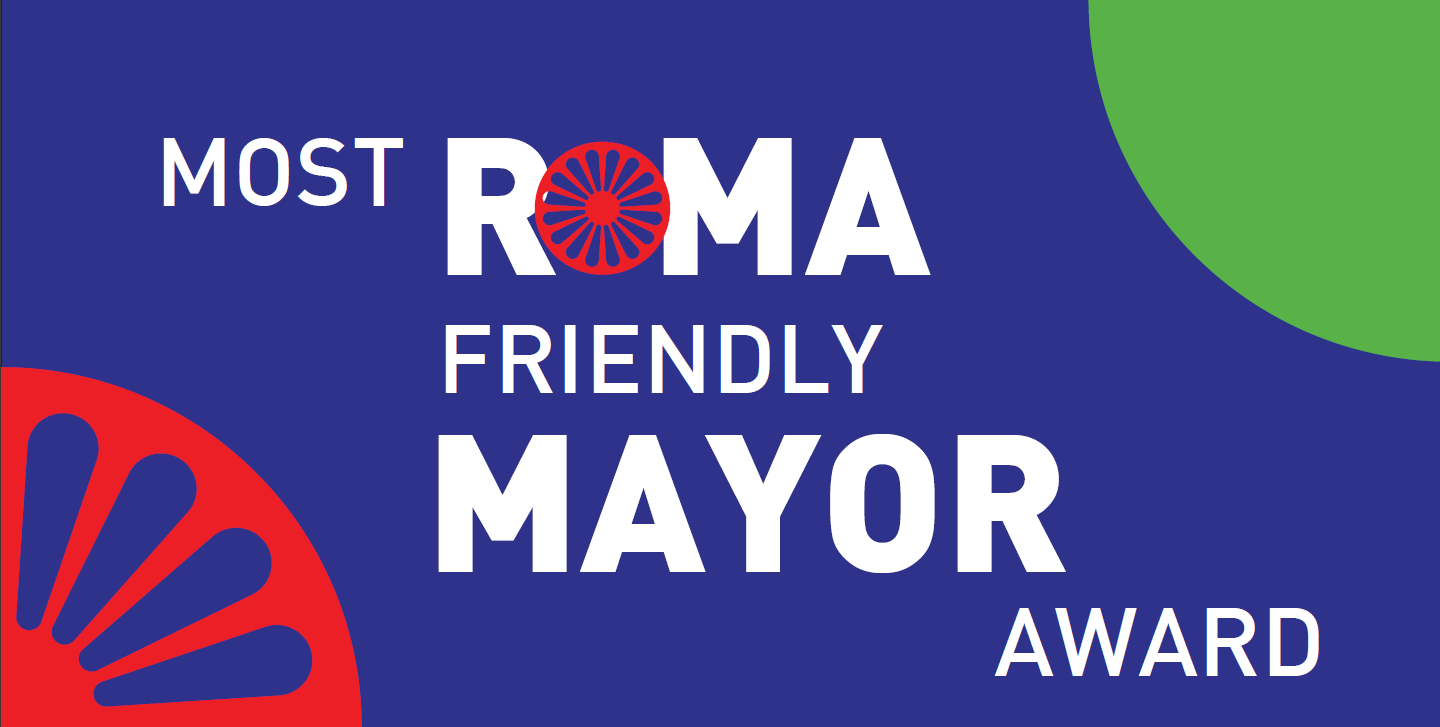 FORMULARI I APLIKIMITÇmimi "Kryetari më miqësor ndaj romëve", 2024* Lirisht rrisni madhësinë e secilës kuti sipas nevojës.Ky formulari i aplikimit mund të dërgohet në adresën Ali Pashë Tepelena, Aktash, 10000 Prishtinë:, ose të dërgohet me email në info@vorae.org:, deri më 29 shkurt 2024, në ora 23:59.Data e dorëzimit: ______________________1. Përshkruani komunën tuaj duke i kushtuar vëmendje të veçantë minoritetit rom nëse është e mundur: duke përfshirë informacionin e bazës së të dhënave të komunës për romët)2. Atmosfera: Si është atmosfera ndëretnike në komunën tuaj?Përshkruani pikat dhe ngjarjet e takimit dhe dialogut ndërmjet romëve dhe jo-romëve.Cili është kontributi juaj për këtë?Si sillen autoritetet vendore me komunitetin rom? Si është niveli i besimit ndërmjet autoriteteve dhe komuniteteve (sidomos në vendimmarrje, zbatimin dhe bashkëpunimin)?3. Pjesëmarrja dhe Dialogu: Si e përfshini dhe forconi pjesëmarrjen e komunitetit rom? Sa herë i ka vizituar kryetari i komunës komunitetet rome? A përfaqësohen romët në Asamblenë Komunale?4. Strategjia Rome: Çfarë dini për dokumentet kombëtare për përfshirjen e romëve (p.sh. Strategjitë dhe planet e veprimit)? Çfarë keni bërë deri tani lidhur me këtë dhe në përgjithësi për komunitetin rom?Performanca e komunës: Si i keni përmbushur dhe punuar me kërkesat e komuniteteve (gjatë mandatit të fundit)?Financat, vlerësimi i shpenzimeve: Cilat janë investimet (planet) aktuale dhe të ardhshme për minoritetin rom (objektivat, synimet dhe prioritetet e komunës për minoritetin rom)?5. Punësimi: Sa romë janë të punësuar në komunë dhe në cilat pozita?Si e promovoni/mbështesni punësimin e romëve në komunën tuaj?6. Shkollimi: Si është gjendja e shkollimit e fëmijëve dhe të rinjve romë dhe çfarë mbështetje i keni dhënë arsimit?7. Strehimi: Si qëndron gjendja e romëve me strehimin në komunën tuaj dhe çfarë keni bërë për të siguruar çasjen bazë në strehim?8. Kujdesi shëndetësot: Si është gjendja shëndetësore e romëve dhe ndihma juaj për ta përmirësuar atë?9. Diskriminimi ndaj romëve (antigjipsizmi): Struktura më themelore në lidhje me diskriminimin e romëve në komunën tuaj, si janë strukturat dhe si funksionojnë?10. Pse mendoni se komuniteti rom do t'ju zgjidhte si “Kryetari më miqësor ndaj romëve”?